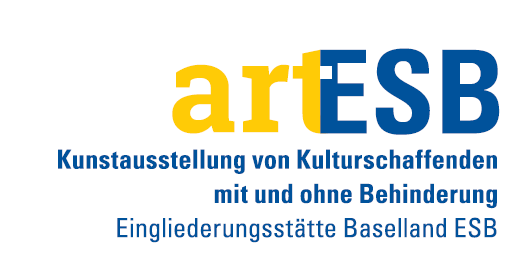 Bewerbungsbogen

Bis 29. Mai 2022 an artesb@esb-bl.ch   		Bitte als Word-Datei zusenden. Titel des Werkes …………………………………………………………………………………..	 Vorname/Nachname ……………………………………………………………….….……….Adresse/Ort/Land …………………………………………………………………….….……..Geburtsdatum ………………………………………………………………………………….E-Mail …………………………………………………………………………….……………..Mobile-Nr. ………………………………………………Webseite …………………………………………………Foto des Bewerbungs-Werkes: hohe Auflösung, ca. 5 MG, oder 300dpi 
im jpg-FormatDer Künstler, die Künstlerin hat die Ausstellungsbestimmungen im Merkblatt gelesen und erklärt sich mit diesen einverstanden.Ort / Datum ……………………………………………………………………………………………………...Unterschrift der Künstlerin/ des Künstlers………………………………………………………Bitte das Dokument als Word-Datei zusenden.Titel des WerkesFormat in cm 
H x B (x T)Technik, MaterialPreis CHF oder €